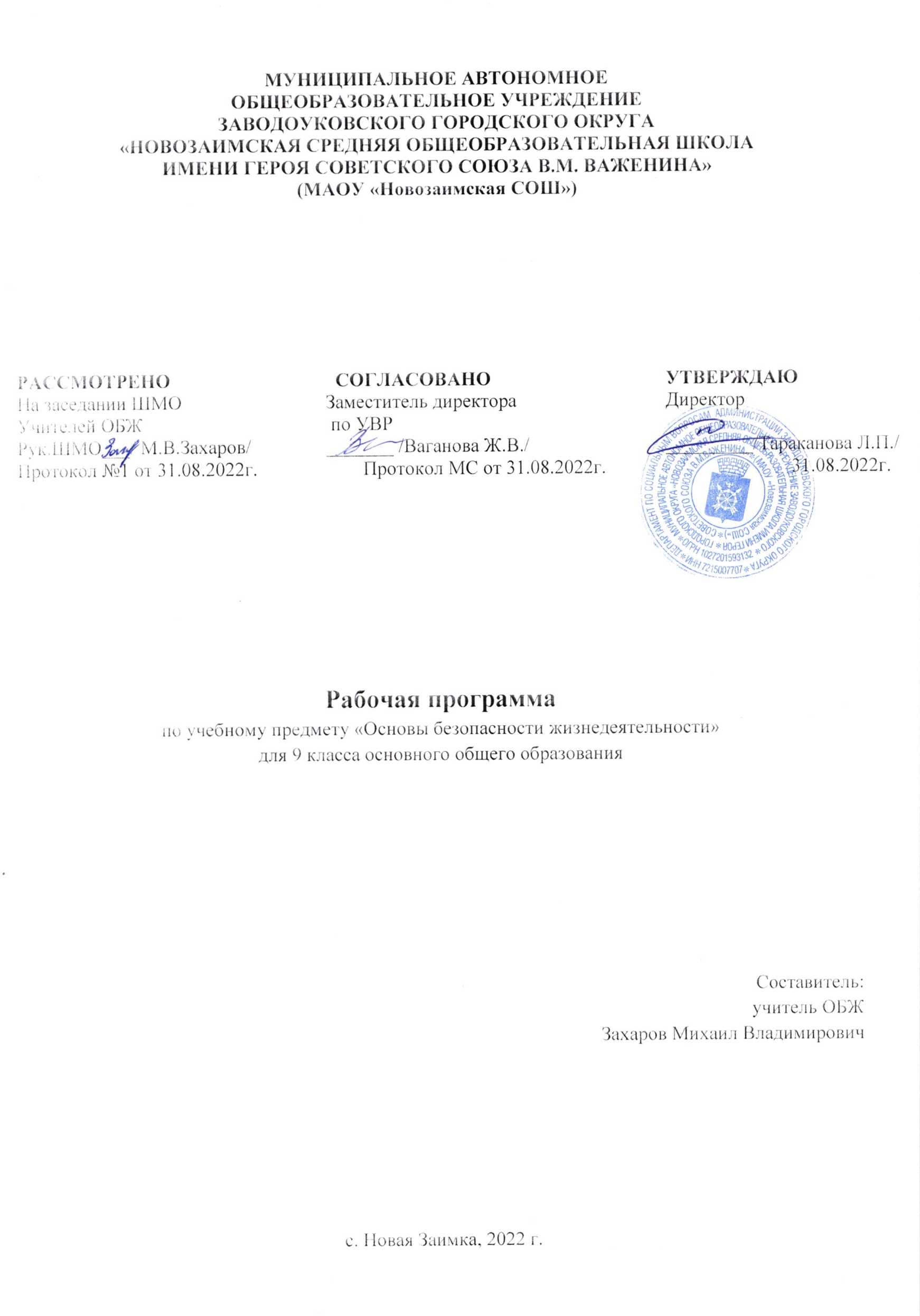 1.Пояснительная запискаРабочая программа по Основам безопасности жизнедеятельности	 составлена 	на основе: федерального государственного образовательного стандарта основного  общего образования и примерной основной образовательной программы основного общего образования , концепции преподавания учебного предмета «Основы безопасности жизнедеятельности» в образовательных организациях Российской Федерации, реализующих основные общеобразовательные программы, с учетом авторских  программ: Основы безопасности жизнедеятельности : 8—9 классы : рабочая программа / Д.П.Рудаков. — М. : Просвещение-Граф, 2020; Рабочая программа ориентирована на использование учебников: 9 класс: Основы безопасности жизнедеятельности. 8-9 классы. В 2 частях. Часть 2. Учебник для общеобразовательных организаций: учебник/ Рудаков Д.П. и другие; под научной редакцией Шойгу Ю.С., М.: Просвещение, 2021;Информацияо недельном и годовом количестве учебных часов, на которое рассчитана рабочая программаПрограммой предусмотрено проведение практической части: ПЛАНИРУЕМЫЕ РЕЗУЛЬТАТЫ ОСВОЕНИЯ УЧЕБНОГО ПРЕДМЕТА
«ОСНОВЫ БЕЗОПАСНОСТИ ЖИЗНЕДЕЯТЕЛЬНОСТИ»
Настоящая Программа четко ориентирована на выполнение требований,
устанавливаемых ФГОС к результатам освоения основной образовательной программы
(личностные, метапредметные и предметные), которые должны демонстрировать
обучающиеся по завершении обучения в основной школе.
Личностные результаты достигаются в единстве учебной и воспитательной
деятельности в соответствии с традиционными российскими социокультурными и
духовно-нравственными ценностями, принятыми в обществе правилами и нормами
поведения. Способствуют процессам самопознания, самовоспитания и саморазвития,
формирования внутренней позиции личности и проявляются в индивидуальных
социально-значимых качествах, которые выражаются, прежде всего, в готовности
обучающихся к саморазвитию, самостоятельности, инициативе и личностному
самоопределению; осмысленному ведению здорового и безопасного образа жизни и
соблюдению правил экологического поведения; к целенаправленной социально-значимой
деятельности; принятию внутренней позиции личности как особого ценностного
отношения к себе, к окружающим людям и к жизни в целом.
Личностные результаты, формируемые в ходе изучения учебного предмета
основы безопасности жизнедеятельности должны отражать готовность обучающихся
руководствоваться системой позитивных ценностных ориентаций и расширение опыта
деятельности на ее основе.
1. Патриотическое воспитание:
- осознание российской гражданской идентичности (патриотизм, уважение к
Отечеству, истории, ценностям и культуре многонационального народа России, любовь
к родному языку, своему краю, идентификация себя в качестве гражданина России),
укрепление чувства ответственности и долга перед Родиной;
2. Гражданское воспитание:
- готовность к выполнению обязанностей гражданина и реализации его прав, понимание
роли различных социальных институтов в жизни человека;
- неприятие любых форм экстремизма, дискриминации, формирование веротерпимости,
уважительного и доброжелательного отношения к другому человеку, его мнению,
гражданской позиции и культуре, развитие способности к конструктивному диалогу с
другими людьми, стремление к взаимопониманию и взаимопомощи;
- осознание значения семьи в жизни человека и общества, принятие ценности семейной
жизни, уважительное и заботливое отношение к членам своей семьи;
3. Духовно-нравственное воспитание:
развитие нравственного сознания и поведения, осознанного и ответственного
отношения к собственным поступкам и поступкам других людей, компетентности в
решении моральных проблем на основе личностного выбора;
4. Эстетическое воспитание:
- формирование гармоничной личности, развитие способности воспринимать, ценить и
создавать прекрасное в повседневной жизни, развитие творческих способностей;
5. Ценности научного познания:
- формирование современной научной картины мира, целостного мировоззрения на
процесс взаимосвязанного развития человека, природы и общества, развитие
способности к эмоционально-ценностному освоению окружающей действительности;
6. Физическое воспитание, формирование культуры здоровья и эмоционального
благополучия:
- понимание личностного смысла изучения предмета ОБЖ, его значения для безопасной
и продуктивной жизнедеятельности человека, общества и государства;
- осознание ценности жизни, формирование культуры здорового и безопасного образа
жизни, модели индивидуального и коллективного безопасного поведения в
повседневной жизни, опасных и чрезвычайных ситуациях;
7. Трудовое воспитание:
- укрепление ответственного отношения к учебе, способности к саморазвитию и
самообразованию на основе мотивации к обучению и познанию, осознание важности
обучения на протяжении всей жизни для успешной профессиональной деятельности;
8. Экологическое воспитание:
- развитие основ экологической культуры, опыта экологически ориентированной
рефлексивно-оценочной и практической деятельности в повседневных жизненных
ситуациях.
Метапредметные результаты характеризуют сформированность у обучающихся
межпредметных понятий (используются в нескольких предметных областях и позволяют
связывать знания из различных дисциплин в целостную научную картину мира) и
универсальных учебных действий (познавательные, коммуникативные, регулятивные);
способность их использовать в учебной, познавательной и социальной практике.
Выражаются в готовности к самостоятельному планированию и осуществлению учебной
деятельности и организации учебного сотрудничества с педагогами и сверстниками, к
участию в построении индивидуальной образовательной траектории; овладению
навыками работы с информацией: восприятие и создание информационных текстов в
различных форматах, в том числе в цифровой среде.
Метапредметные результаты, формируемые в ходе изучения предмета основы
безопасности жизнедеятельности должны отражать:
1. Овладение познавательными универсальными учебными действиями:
1) умение определять понятия, создавать обобщения, устанавливать аналогии,
классифицировать, самостоятельно выбирать основания и критерии для классификации,
устанавливать причинно-следственные связи, строить логическое рассуждение,
умозаключение (индуктивное, дедуктивное, по аналогии) и делать выводы:
- определять свойства рассматриваемых явлений (предметов, событий);
- находить общий признак нескольких явлений (предметов, событий) и объяснять их
схожесть;
- самостоятельно выбирать и обосновывать критерии для классификации явлений
(предметов, событий);
- выделять явления (предметы, события) из общего ряда других явлений (предметов,
событий), группировать их по определенным признакам, сравнивать и
классифицировать;
- строить рассуждение от общих закономерностей к частным явлениям и от частных
явлений к общим закономерностям, на основе сравнения явлений (предметов, фактов,
событий), выделяя при этом общие признаки;
- интерпретировать учебную информацию в контексте решаемой задачи;
- делать вывод на основе всесторонней оценки и критического анализа разных точек
зрения, самостоятельно его аргументировать;
2) умение создавать, применять и преобразовывать знаки и символы, модели и схемы для
решения учебных и познавательных задач:
- обозначать символами и знаками явления (предметы, события);
- моделировать изучаемый объект, создавать (преобразовывать) абстрактный или
реальный образ (схему) явления (предмета, события) для решения учебных и
познавательных задач;
3) смысловое чтение:
- ориентироваться в содержании текста, понимать его смысл, структурировать;
- выделять в тексте информацию, соответствующую учебным целям;
- определять и резюмировать главную идею текста;
- критически оценивать содержание и форму текста;
4) развитие мотивации к овладению культурой активного пользования словарями и
другими поисковыми системами:
- определять необходимые ключевые поисковые слова и запросы;
- осуществлять взаимодействие с электронными поисковыми системами, словарями;
- формировать множественную выборку из поисковых источников для получения
результатов поиска;
- соотносить полученные результаты поиска со своей деятельностью;
5) формирование и развитие экологического мышления, умение применять его в
познавательной, коммуникативной, социальной практике и профессиональной
ориентации:
- определять свое отношение к природной среде;
- анализировать влияние экологических факторов на среду обитания живых организмов;
- проводить причинный и вероятностный анализ экологических ситуаций,
прогнозировать их трансформацию при изменении действующих факторов;
- выражать свое отношение к природе через рисунки, сочинения, модели, проектные
работы.
2. Овладение регулятивными универсальными учебными действиями:
6) умение самостоятельно определять цели обучения, ставить и формулировать новые
задачи в учебе и познавательной деятельности, развивать мотивы и интересы своей
познавательной деятельности:
- ясно представлять и формулировать свою учебную цель;
- анализировать собственные образовательные результаты (определять степень
достижения цели, находить проблемы и выдвигать версии их решения);
- вносить коррекцию в свою учебную цель на основе определенной проблемы и
существующих возможностей;
- формулировать новые учебные задачи для достижения поставленной цели
деятельности, обосновывать их логическую последовательность;
7) умение самостоятельно планировать пути достижения целей, в том числе
альтернативные, осознанно выбирать наиболее эффективные способы решения учебных
и познавательных задач:
- определять необходимые действия для успешного решения учебной и познавательной
задачи и составлять последовательность их выполнения;
- аргументировать выбор методов решения учебных и познавательных задач, находить
(выбирать из предложенных учителем) необходимые ресурсы для их выполнения;
- составлять план решения учебных и познавательных задач (выполнения проекта,
проведения исследования и т.п.);
8) умение соотносить свои действия с планируемыми результатами, осуществлять
контроль своей деятельности в процессе достижения результата, определять способы
действий в рамках предложенных условий и требований, корректировать свои действия
в соответствии с изменяющейся ситуацией:
- определять совместно с педагогом и сверстниками критерии планируемых результатов
и своей учебной деятельности;
- с использованием критериев осуществлять самоконтроль своей деятельности по
достижению планируемого результата;
- находить затруднения в процессе достижения результата и выбирать средства для их
устранения в соответствии с изменяющейся ситуацией;
9) умение оценивать правильность выполнения учебной задачи, собственные возможности
ее решения:
- определять степень выполнения учебной задачи по заданным критериям;
- анализировать возможность решения учебной задачи имеющимися средствами;
10) владение основами самоконтроля, самооценки, принятия решений и осуществления
осознанного выбора в учебной и познавательной деятельности:
- анализировать и определять степень успешности собственной учебной и
познавательной деятельности и деятельности других обучающихся в процессе
взаимопроверки;
- принимать обоснованное решение в учебной ситуации и нести за него ответственность;
- делать осознанный выбор в ситуации учебной неопределенности.
3. Овладение коммуникативными универсальными учебными действиями:
11) умение организовывать учебное сотрудничество и совместную деятельность с учителем
и сверстниками; работать индивидуально и в группе: находить общее решение и
разрешать конфликты на основе согласования позиций и учета интересов;
формулировать, аргументировать и отстаивать свое мнение:
- участвовать в совместной деятельности, выполняя определенную роль;
- строить позитивные взаимоотношения в процессе учебного
сотрудничества;
- принимать позицию собеседника, понимать его точку зрения,
аргументацию;
- определять свои действия и действия партнера, которые помогали или затрудняли
нахождение общего решения;
- корректно и аргументированно отстаивать свою точку зрения, в
дискуссии уметь выдвигать контраргументы, перефразировать свою идею;
- предлагать альтернативное решение в конфликтной ситуации;
- критическиотноситься к собственному мнению, с достоинством
признавать ошибочность своего мнения и корректировать его;
- организовывать учебное взаимодействие в группе (принимать правила обсуждения в
соответствии с поставленной перед группой задачей, выделять общую точку зрения в
дискуссии, договариваться о результатах);
12) умение осознанно использовать речевые средства в соответствии с задачей
коммуникации для выражения своих чувств, мыслей и потребностей для планирования
и регуляции своей деятельности; владение устной и письменной речью, монологической
контекстной речью:
- отбирать и использовать речевые средства в соответствии с задачей коммуникации
(диалог в паре, в группе и т.д.);
- представлять в устной или письменной форме развернутый план собственной
деятельности;
- соблюдать нормы публичной речи, регламент в монологе и дискуссии в соответствии с
коммуникативной задачей;
- использовать невербальные средства и наглядные материалы, подготовленные
самостоятельно или отобранные под руководством учителя;
13) формирование и развитие компетентности в области использования информационнокоммуникационных технологий (ИКТ-компетенции):
- целенаправленно использовать информационные ресурсы, необходимые для решения
учебных и познавательных задач с помощью средств ИКТ;
- использовать компьютерные технологии для решения информационных и
коммуникационных учебных задач, в том числе: вычисление, написание писем,
сочинений, докладов, рефератов, создание презентаций и др.;
- использовать информацию с учетом этических и правовых норм;
- создавать информационные ресурсы разного типа с соблюдением правил
информационной безопасности.
Предметные результаты характеризуют сформированность у обучающихся основ
культуры безопасности жизнедеятельности и проявляются в способности построения
модели индивидуального безопасного поведения и опыте ее применения в повседневной
жизни.
Приобретаемый опыт проявляется в понимании проблем безопасности и усвоении
обучающимися минимума основных ключевых понятий, которые в дальнейшем будут
использоваться без дополнительных разъяснений, приобретении систематизированных
знаний основ комплексной безопасности личности, индивидуальной системы здорового
образа жизни, антиэкстремистского мышления и антитеррористического поведения,
овладении базовыми медицинскими знаниями и практическими умениями безопасного
поведения в повседневной жизни.
Предметные результаты, формируемые в ходе изучения предмета ОБЖ,
сгруппирована по учебным модулям и должны отражать:
Модуль 6 «Здоровье и как его сохранить. Основы медицинских знаний»:
- раскрывать смысл понятий здоровья (физического и психического) и здорового образа
жизни;
- характеризовать факторы, влияющие на здоровье человека;
- сформировать негативное отношение к вредным привычкам (табакокурение,
алкоголизм, наркомания, игровая зависимость);
- раскрывать понятия заболеваний, зависящих от образа жизни (физических нагрузок,
режима труда и отдыха, питания, психического здоровья и психологического
благополучия);
- приводить примеры мер защиты от инфекционных и неинфекционных заболеваний;
- безопасно действовать в случае возникновения чрезвычайных ситуаций биологосоциального происхождения (эпидемии, пандемии);
- характеризовать основные мероприятия, проводимые в Российской Федерации по
обеспечению безопасности населения при угрозе и во время чрезвычайных ситуаций
биолого-социального характера;
- оказывать первую помощь и самопомощь при неотложных состояниях.
Модуль 7 «Безопасность в социуме»
- приводить примеры межличностного и группового конфликта;
- характеризовать способы избегания и разрешения конфликтных ситуаций;
- характеризовать опасные проявления конфликтов (в том числе насилие, буллинг
(травля));
- приводить примеры манипуляций и способов противостоять манипуляциям (например,
вовлечение в преступную, асоциальную, деструктивную деятельность, в том числе в
субкультуры и формируемые на их основе сообщества экстремистской и суицидальной
направленности);
- соблюдать правила коммуникации с незнакомыми людьми (в том числе с
подозрительными людьми, у которых могут иметься преступные намерения);
- соблюдать правила безопасного и комфортного существования со знакомыми людьми и
в различных группах, в том числе в семье, классе, коллективе
кружка/секции/спортивной команды, группе друзей;
- безопасно действовать при опасных проявлениях конфликта и при возможных
манипуляциях;
- распознавать опасности и соблюдать правила безопасного поведения в практике
современных молодѐжных увлечений.
Модуль 8 «Безопасность в информационном пространстве»:
- приводить примеры информационных и компьютерных угроз;
- характеризовать потенциальные риски и угрозы при использовании сети Интернет,
предупреждать риски и угрозы в Интернете;
- предупреждать возникновение сложных и опасных ситуаций;
- владеть принципами безопасного использования Интернета;
- характеризовать и предотвращать потенциальные риски и угрозы при использовании
Интернета (например: мошенничество, игромания, деструктивные сообщества в
социальных сетях).
Модуль 9 «Основы противодействия экстремизму и терроризму»:
- объяснять понятия экстремизма, терроризма, их причины и последствия;
- сформировать негативное отношение к экстремистской и
террористической деятельности;
- распознавать ситуации угрозы террористического акта в доме, в
общественном месте;
- безопасно действовать при обнаружении в общественных местах
бесхозных (или опасных) вещей и предметов;
- безопасно действовать в условиях совершения террористического акта, в том числе при
захвате и освобождении заложников;
- объяснять организационные основы системы противодействия
терроризму и экстремизму в Российской Федерации.
Модуль 10 «Взаимодействие личности, общества и государства в обеспечении
безопасности жизни и здоровья населения»:
- характеризовать роль человека, общества и государства при обеспечении безопасности
жизни и здоровья населения в Российской Федерации;
- объяснять роль государственных служб Российской Федерации по защите населения
при возникновении и ликвидации последствий чрезвычайных ситуаций в современных
условиях;
- характеризовать основные мероприятия, проводимые в Российской Федерации по
обеспечению безопасности населения при угрозе и во время чрезвычайных ситуаций
различного характера;
- объяснять правила оповещения и эвакуации населения в условиях чрезвычайных
ситуаций;
- помнить и объяснять права и обязанности граждан Российской Федерации в области
безопасности в условиях чрезвычайных ситуаций мирного и военного времени;
- владеть правилами безопасного поведения и безопасно действовать в различных
ситуациях;
- владеть способами антикоррупционного поведения с учетом возрастных обязанностей;
- информировать население и соответствующие органы о возникновении опасных
ситуаций.
СОДЕРЖАНИЕ УЧЕБНОГО ПРЕДМЕТА ОСНОВЫ БЕЗОПАСНОСТИ
ЖИЗНЕДЕЯТЕЛЬНОСТИТЕМАТИЧЕСКОЕ ПЛАНИРОВАНИЕ
в том числе с учетом рабочей программы воспитания
(1 год обучения, 1 час в неделю, всего 34 часа)ПОУРОЧНОЕ КАЛЕНДАРНО-ТЕМАТИЧЕСКОЕ ПЛАНИРОВАНИЕ
ОСНОВЫ БЕЗОПАСНОСТИ ЖИЗНЕДЕЯТЕЛЬНОСТИ
9 класс (34 часа)Лист корректировки рабочей программы по   ОБЖ в   9А,Бпредмет)    (класс)2022-2023 учебный годЗахаров Михаил  ВладимировичФ.И.О. учителяКласс Количество учебных недельНедельное количество часовГодовое количество часов834134934134Итого:688 класс9 классИтоговая работа за I полугодие 1 час (тест)1 час (тест)Промежуточная аттестация 1 час (тест)1 час (тест)ИТОГО22Тема Содержание темыМодуль 6 «Здоровье и как его сохранить. Основы медицинских знаний»Общие представления о
здоровьеСмысл понятий «здоровье» и «здоровый образ жизни», их
содержание и значение для человека.
Факторы, влияющие на здоровье человека. Элементы
здорового образа жизни.
Ответственность за сохранения здоровья.Инфекционные заболевания Понятие «инфекционные заболевания», причины их
возникновения.
Механизм распространения инфекционных заболеваний,
меры их профилактики и защиты от них.
Порядок действий при возникновении чрезвычайных
ситуаций биолого-социального происхождения
(эпидемия, пандемия).
Мероприятия, проводимые государством по обеспечению
безопасности населения при угрозе и во время
чрезвычайных ситуаций биолого-социального
происхождения.Неинфекционные заболевания Понятие «неинфекционные заболевания» и их классификация.
Факторы риска неинфекционных заболеваний.
Меры профилактики неинфекционных заболеваний и защиты
от них. Диспансеризация и ее задачи.Психическое здоровье и
психологическое благополучиеПонятие «психическое здоровье» и «психологическое
благополучие». Современные моделипсихического здоровья и
здоровой личности.
Стресс и его влияние на человека. Меры профилактики
стресса, способы самоконтроля и саморегуляции
эмоциональных состояний.Первая помощь и самопомощь
при неотложных состоянияхПонятие «первая помощь» и обязанность по ее оказанию.
Универсальный алгоритм оказания первой помощи.
Назначение и состав аптечки первой помощи.
Порядок действий при оказании первой помощи в различных
ситуациях.
Приемы психологической поддержки пострадавшего.Модуль 7 «Безопасность в социумеОбщение – основа
социального взаимодействияОбщение и его значение для человека.
Способы организации эффективного и позитивного
общения.
Приемы и правила безопасной межличностной
коммуникации и комфортного взаимодействия в группе.
Признаки конструктивного и деструктивного общения,
факторы и причины развития конфликта.Конфликты в процессе
общенияПонятие «конфликт» и стадии его развития.
Условия и ситуации возникновения
межличностных и групповых конфликтов.
Безопасные и эффективные способы избегания и
разрешения конфликтных ситуаций.
Правила поведения для снижения риска конфликта, и  порядок действий при его опасных проявлениях.
Способ разрешения конфликта с помощью третьей
стороны (модератора).Манипуляция и способы
противостоять ейМанипуляции в ходе межличностного общения.
Приемы распознавания манипуляций и способы
противостояния ей.Манипуляции в ходе межличностного общения.
Приемы распознавания манипуляций и способы
противостояния ей.Опасные проявления
конфликтов и манипуляций.
Действия в сложных
ситуацияхОпасные формы проявления конфликта: агрессия,
домашнее насилие и буллинг.
Приемы распознавания противозаконных проявлений
манипуляции (мошенничество, вымогательство,
подстрекательство к действиям, которые могут
причинить вред жизни и здоровью, и вовлечение в
преступную, асоциальную или деструктивную
деятельность) и способы защиты от них.Опасные формы проявления конфликта: агрессия,
домашнее насилие и буллинг.
Приемы распознавания противозаконных проявлений
манипуляции (мошенничество, вымогательство,
подстрекательство к действиям, которые могут
причинить вред жизни и здоровью, и вовлечение в
преступную, асоциальную или деструктивную
деятельность) и способы защиты от них.Безопасное поведение и
современные увлечения
молодежиСовременные молодежные увлечения и опасности,
связанные с ними, правила безопасного поведения.
Правила безопасной коммуникации с незнакомыми
людьми.Современные молодежные увлечения и опасности,
связанные с ними, правила безопасного поведения.
Правила безопасной коммуникации с незнакомыми
людьми.Модуль 8 «Безопасность в информационном пространстве»Безопасность в цифровой
средеПонятие «цифровая среда», ее характеристики и примеры
информационных и компьютерных угроз
Риски и угрозы при использовании Интернета.
Общие принципы безопасного поведения, необходимые
для предупреждения возникновения сложных и опасных
ситуаций в личном цифровом пространстве.Понятие «цифровая среда», ее характеристики и примеры
информационных и компьютерных угроз
Риски и угрозы при использовании Интернета.
Общие принципы безопасного поведения, необходимые
для предупреждения возникновения сложных и опасных
ситуаций в личном цифровом пространстве.Опасные программы и явления
цифровой средыОпасные программы и приложения и их разновидности.
Опасные явления цифровой среды.
Правила кибергигиены, необходимые для
предупреждения возникновения сложных и опасных
ситуаций в цифровой среде..Опасные программы и приложения и их разновидности.
Опасные явления цифровой среды.
Правила кибергигиены, необходимые для
предупреждения возникновения сложных и опасных
ситуаций в цифровой среде..Опасный контент и опасные
людиОсновные виды опасного и запрещенного контента в
Интернете и его признаки.
Приемы распознавания опасностей при использовании
Интернета.
Правила цифрового поведения, необходимого для
предотвращения рисков и угроз при использовании
Интернета (кибербуллинга, вербовки в различные
организации и группы).Основные виды опасного и запрещенного контента в
Интернете и его признаки.
Приемы распознавания опасностей при использовании
Интернета.
Правила цифрового поведения, необходимого для
предотвращения рисков и угроз при использовании
Интернета (кибербуллинга, вербовки в различные
организации и группы).Деструктивные течения и
защита от нихДеструктивные течения в Интернете, их признаки и
опасности.
Правила безопасного использования Интернета по
предотвращению рисков и угроз
Вовлечения в различную деструктивную деятельность.Деструктивные течения в Интернете, их признаки и
опасности.
Правила безопасного использования Интернета по
предотвращению рисков и угроз
Вовлечения в различную деструктивную деятельность.Безопасное поведение Положительные возможности цифровой среды.
Противоправное поведение в Интернете.
Правила поведения в цифровой среде.Положительные возможности цифровой среды.
Противоправное поведение в Интернете.
Правила поведения в цифровой среде.Модуль 9 «Основы противодействия экстремизму и терроризму»Основы противодействия
экстремизмуПонятие «экстремизм», его содержание, причины,
возможные варианты проявления экстремизма и их
последствия.
Роль государства, общества и личности в
противодействии экстремизму.
Основы общественно-государственной системы
противодействия экстремизмуОсновы противодействия
терроризмуПризнаки вовлечения в террористическую деятельность.
Правила антитеррористического поведенияОсновы
контртеррористической
безопасностиОсновы контртеррористической безопасности.
Признаки угроз и подготовки различных форм терактов,
правила безопасного поведения в условиях их
совершения.Правила поведения при
совершении
террористических актовПорядок действий при совершении теракта (нападение
террористов и попытка захвата заложников, попадание в
заложники, огневой налет, наезд транспортного средства,
подрыв взрывного устройства.Модуль 10 «Взаимодействие личности, общества и государства в обеспечении
безопасности жизни и здоровья населения»Взаимодействие государства,
общества, личности в
обеспечении безопасностиПонятие «национальная безопасность» и ее содержание.
Факторы, от которых зависит состояние национальной
безопасности.Оборона страны История развития армии в России.
Назначение и структура Вооруженных сил Российской
Федерации.
Воинская обязанность и воинская служба.
Гражданская оборона. Действия при сигнале «Внимание
всем!»Предупреждение и ликвидация
чрезвычайных ситуаций
различного характераПонятие и классификация чрезвычайных ситуаций.
Правила поведения при химической аварии.
Единая государственная система предупреждения и
ликвидации чрезвычайных ситуаций.№№п/
пТема Количество часов Практическая
частьКонтрольные
работы1. Модуль 6. «Здоровье и как его сохранить.
Основы медицинских знаний»10 0 02. Модуль 7. «Безопасность в социуме» 7 0 03. Модуль 8. «Безопасность в
информационном пространстве»6 0 04. Модуль 9 «Основы противодействия
экстремизму и терроризму»7 0 05. Модуль 10 «Взаимодействие личности,
общества и государства в обеспечении
безопасности жизни и здоровья населения»4 0 0Итого 34 0 0Дата №
урока№
урокаТема урока Материалы учебникацифровые ресурсыМодуль 6. «Здоровье и как его сохранить. Основы медицинских знаний», 10часовМодуль 6. «Здоровье и как его сохранить. Основы медицинских знаний», 10часовМодуль 6. «Здоровье и как его сохранить. Основы медицинских знаний», 10часовМодуль 6. «Здоровье и как его сохранить. Основы медицинских знаний», 10часовМодуль 6. «Здоровье и как его сохранить. Основы медицинских знаний», 10часов1 Общие представления о здоровье Общие представления о здоровье Стр. 6-152 Общие представления о здоровье Общие представления о здоровье Стр. 6-153 Общие представления о здоровье Общие представления о здоровье Стр. 6-154 Инфекционные заболевания Инфекционные заболевания Стр. 15-235 Неинфекционные заболевания Неинфекционные заболевания Стр. 23-286 Психическое здоровье и психологическое благополучие Психическое здоровье и психологическое благополучие Стр. 28-357 Первая помощь и самопомощь при неотложных состояниях Первая помощь и самопомощь при неотложных состояниях Стр. 35-508 Первая помощь и самопомощь при неотложных состояниях Первая помощь и самопомощь при неотложных состояниях Стр. 35-509 Первая помощь и самопомощь при неотложных состояниях Первая помощь и самопомощь при неотложных состояниях Стр. 35-5010 Первая помощь и самопомощь при неотложных состояниях Набора имитаторов травм и поражений, Шины лестничной, Воротника шейного, Тренажёра-манекена для отработки сердечно-лёгочной реанимации, Табельных средств для оказания первой медицинской помощи, Коврика для проведения сердечно-лёгочной реанимации, Тренажёра-манекена для отработки приемов удаления инородного тела из верхних дыхательных путей, поставленных в Точки роста.   Первая помощь и самопомощь при неотложных состояниях Набора имитаторов травм и поражений, Шины лестничной, Воротника шейного, Тренажёра-манекена для отработки сердечно-лёгочной реанимации, Табельных средств для оказания первой медицинской помощи, Коврика для проведения сердечно-лёгочной реанимации, Тренажёра-манекена для отработки приемов удаления инородного тела из верхних дыхательных путей, поставленных в Точки роста.   Стр. 35-50Модуль 7. «Безопасность в социуме», 7 часовМодуль 7. «Безопасность в социуме», 7 часовМодуль 7. «Безопасность в социуме», 7 часовМодуль 7. «Безопасность в социуме», 7 часовМодуль 7. «Безопасность в социуме», 7 часовМодуль 7. «Безопасность в социуме», 7 часов11 Общение–основа социального взаимодействияОбщение–основа социального взаимодействияСтр. 50-56Стр. 50-5612 Конфликты в процессе общения Конфликты в процессе общения Стр. 56-62Стр. 56-6213 Манипуляция и способы противостоять ей Манипуляция и способы противостоять ей Стр. 62-69Стр. 62-6914 Опасные проявления конфликтов и манипуляций. Действия в сложных ситуациях Опасные проявления конфликтов и манипуляций. Действия в сложных ситуациях Стр. 69-78Стр. 69-7815 Опасные проявления конфликтов и манипуляций. Действия в сложных ситуациях Опасные проявления конфликтов и манипуляций. Действия в сложных ситуациях Стр. 69-78Стр. 69-7816 Безопасное поведение и современные увлечения молодежи Безопасное поведение и современные увлечения молодежи Стр. 78-88Стр. 78-8817 Безопасное поведение и современные увлечения молодежиБезопасное поведение и современные увлечения молодежиСтр. 78-88Стр. 78-88Модуль 8«Безопасность в информационном пространстве», 6 часов18 Безопасность в цифровой среде Безопасность в цифровой среде Стр. 88-95Стр. 88-9519 Опасные программы и явления цифровой среды Опасные программы и явления цифровой среды Стр. 95-101Стр. 95-10120 Опасный контент и опасные люди Опасный контент и опасные люди Стр. 95-101Стр. 95-10121 Опасный контент и опасные люди Опасный контент и опасные люди Стр. 95-101Стр. 95-10122 Деструктивные течения и защита от них Деструктивные течения и защита от них Стр. 109-116Стр. 109-11623 Безопасное поведение Безопасное поведение Стр. 116-124Стр. 116-124Модуль 9 «Основы противодействия экстремизму и терроризму», 7 часов24Основы противодействия экстремизмуОсновы противодействия экстремизмуСтр. 124-131Стр. 124-13125 Основы противодействия терроризму Стр. 131-139Стр. 131-13926 Основы противодействия терроризму Стр. 131-139Стр. 131-13927 Роль личности в противодействии терроризму Стр. 139-144Стр. 139-14428 Основы контртеррористической безопасности применение виарочков оборудование Точки ростаСтр. 144-152Стр. 144-15229 Правила поведения при совершении террористических актов Стр. 152-160Стр. 152-16030 Правила поведения при совершении террористических актов Стр. 152-160Стр. 152-160Модуль 10 «Взаимодействие личности, общества и государства в обеспечении безопасности жизни и здоровья населения», 4 часа31Взаимодействие государства, общества, личности в обеспечении безопасностиВзаимодействие государства, общества, личности в обеспечении безопасностиСтр. 160-17132 Взаимодействие государства, общества, личности в обеспечении безопасностиВзаимодействие государства, общества, личности в обеспечении безопасностиСтр. 160-17133 Оборона страныПредупреждение и ликвидация чрезвычайных ситуаций различного характераОборона страныПредупреждение и ликвидация чрезвычайных ситуаций различного характераСтр. 171-18134 Итоговое повторениеИтоговое повторениеИтого: 34№ урокаТемаКоличество часовКоличество часовПричина корректировкиСпособ корректировки№ урокаТемапо плануданоПричина корректировкиСпособ корректировки